Government of the People’s Republic of Bangladesh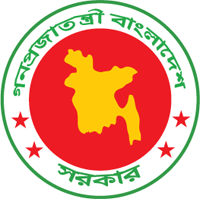 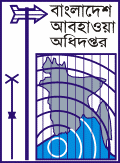 Bangladesh Meteorological Department	Storm warning Centre		Agargaon, Dhaka-1207EARTHQUAKE OCCURRENCE MESSAGE 										  Sd/-(Nizam Uddin Ahmed)Professional AssistantBangladesh Meteorological DepartmentAgargaon, Dhaka-1207.Time of Occurrence:07 hours 27 minutes 28 seconds BST (01 May, 2021) Location:Lat.: 38.24°N, Long.: 141.68°E( Honshu,Japan)Distance of Epicentre:5,073 km North-East of BMD Seismic  Centre, Agargaon, Dhaka.Magnitude:6.7 Richter scaleCategory:Strong